Stagione Sportiva 2022/2023CORTE SPORTIVA D’APPELLO TERRITORIALE sportiva d’appello territoriale presso il Comitato Regionale Marche, composta daAvv. Piero Paciaroni - Presidente Dott. Giovanni Spanti – VicepresidenteAvv. Francesco Scaloni - ComponenteDott. Lorenzo Casagrande Albano - Componente Segretario f.f.Dott.ssa Valentina Pupo - Componentenella riunione del 30 gennaio 2023, ha pronunciato:    Dispositivo n. 33/CSAT 2022/2023Reclamo n. 33/CSAT 2022/2023a seguito del reclamo n. 33 promosso dalla A.S.D. PRO CALCIO ASCOLI in data 19/01/2023 avverso la sanzione sportiva della squalifica per 5 (cinque) giornate al calciatore MATTEO MARTINI  applicata dal Giudice sportivo territoriale della Delegazione Provinciale Ascoli Piceno con delibera pubblicata sul Com. Uff. n. 65 del 11/01/2023                                                               DISPOSITIVO                                                                          P.Q.M.la Corte sportiva d’appello territoriale, definitivamente pronunciando, dichiara inammissibile il reclamo in base all’art. 76 C.g.s.Dispone addebitarsi il relativo contributo e manda alla Segreteria del Comitato Regionale Marche per gli adempimenti conseguenti.Così deciso in Ancona, nella sede della FIGC - LND - Comitato Regionale Marche, in data 30 gennaio 2023.Il Relatore                                                                                                               Il Presidente                                                         F.to in originale                                                                                                       F.to in originaleValentina Pupo                                                                                                       Piero PaciaroniDepositato in Ancona in data 30 gennaio 2023Il Segretario f.f.                                                                                            F.to in originaleLorenzo Casagrande Albano                         Pubblicato in Ancona ed affisso all’albo del C.R. M. il 30/01/2023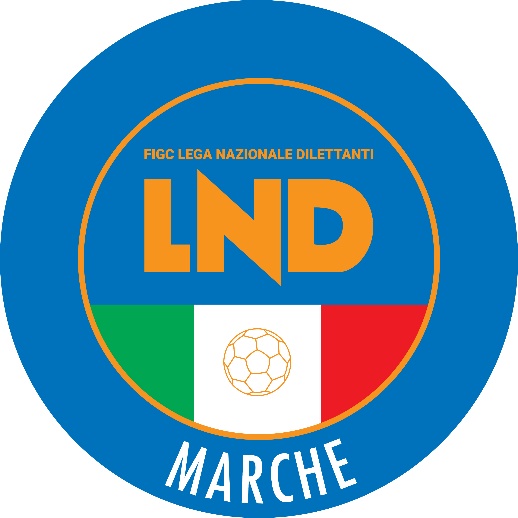 Federazione Italiana Giuoco CalcioLega Nazionale DilettantiCOMITATO REGIONALE MARCHEVia Schiavoni, snc - 60131 ANCONACENTRALINO: 071 285601 - FAX: 071 28560403sito internet: marche.lnd.ite-mail: crlnd.marche01@figc.itpec: marche@pec.figcmarche.itComunicato Ufficiale N°144 del 30 gennaio 2023Il Segretario(Angelo Castellana)Il Presidente(Ivo Panichi)